4 деньДень  ловких и умелыхЛовкостью  комар  льва  победит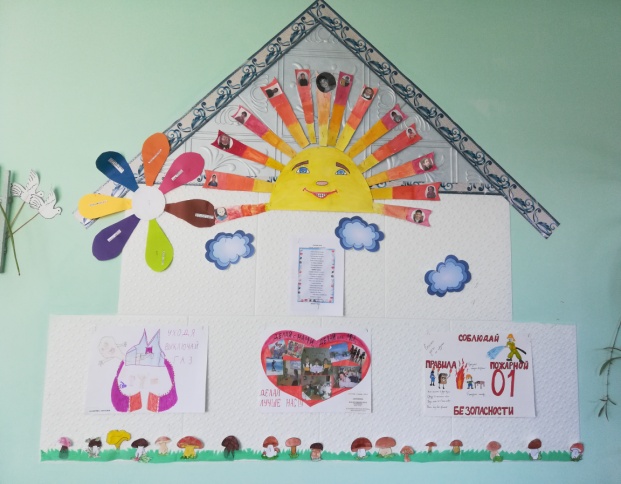 Воспитатели  пришкольного летнего  лагеря «Солнышко» создают  у детей  радостное настроение и возможность совершенствовать двигательные умения в непринужденной обстановке, располагающей всех детей к творческой деятельности. 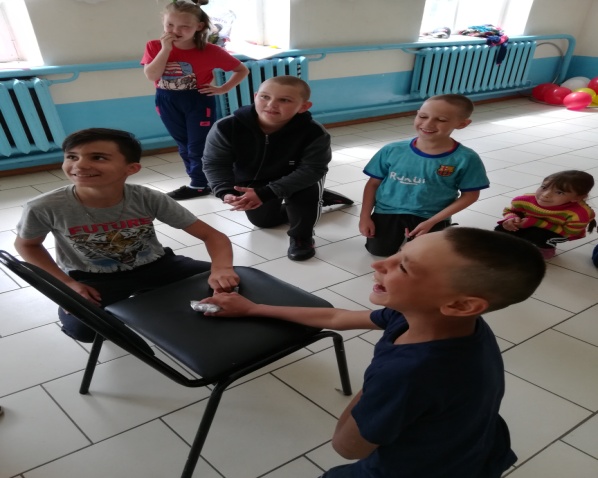 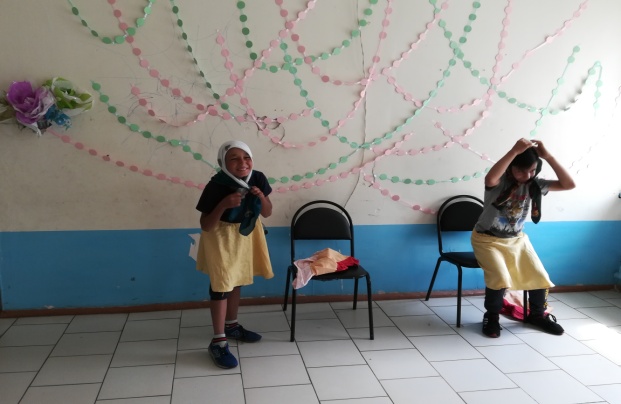 «Давайте поиграем!» Игра закрепляет  выполнение основных видов движений осознанно, быстро  и ловко. Каждый из детей совершенствует во время игры умение общаться, воспитывает  уверенность в себе и  волевые качества.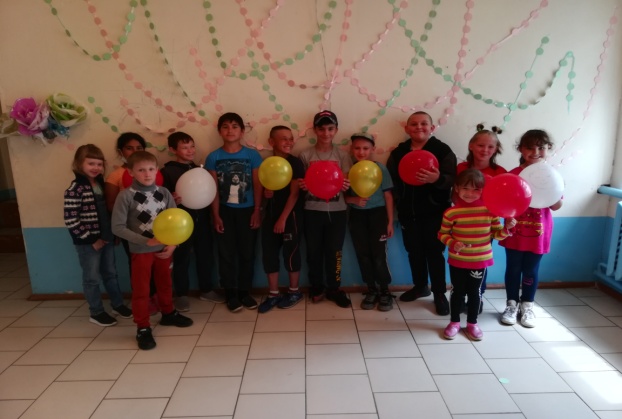 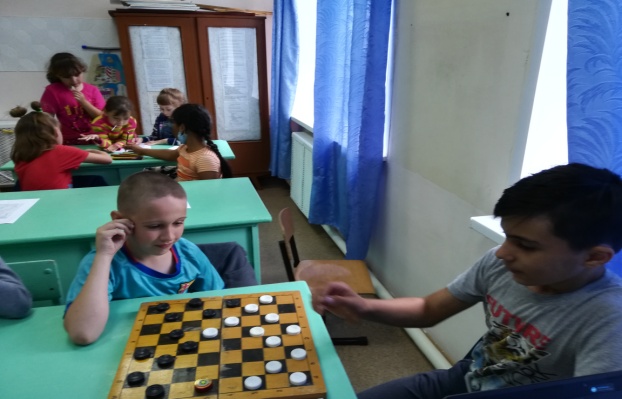 